BILTENFINALE FUTSAL Ž – GRUPA DONJI KRALJEVECPOLUFINALAGRUPA AGRUPA BZA 3. MJESTO                                                                                FINALESve utakmice sudio je Nino Škrobar.Poredak ekipa:OŠ PrelogOŠ StrahoninecOŠ PodturenOŠ Draškovec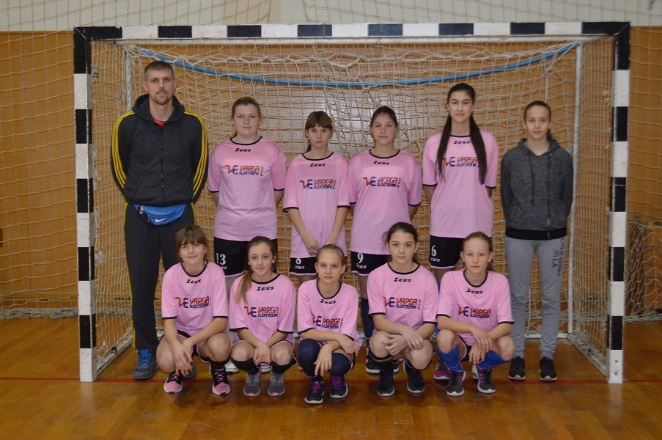 MLADOST – DRAŠKOVEC 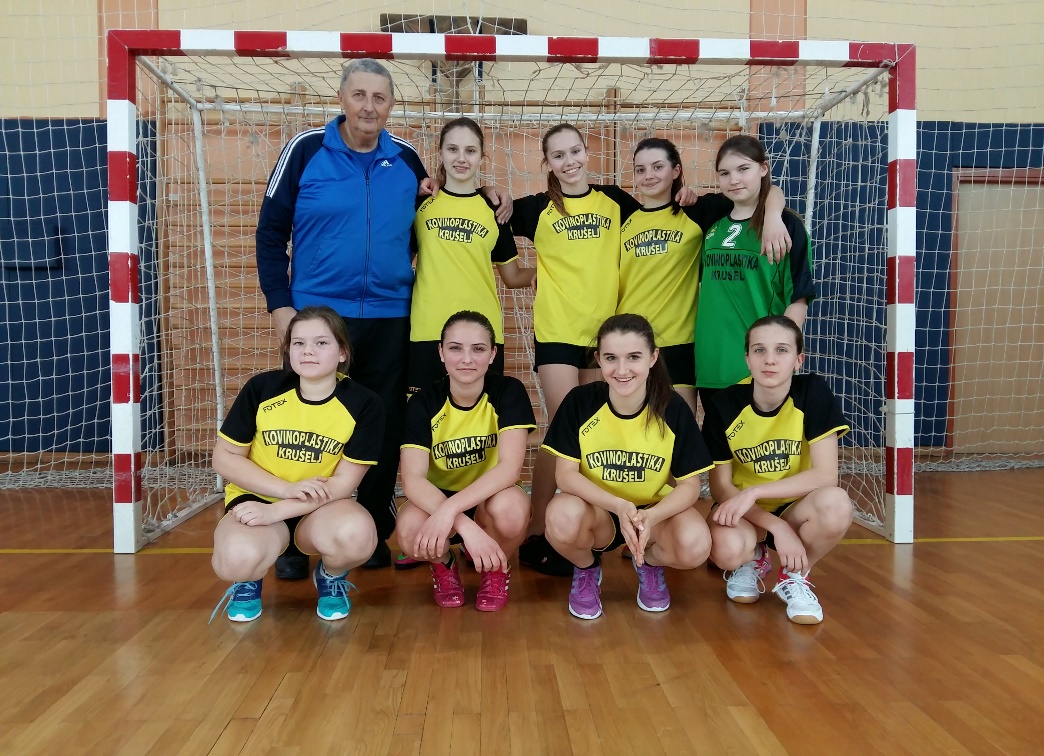 MLADOST – PRELOG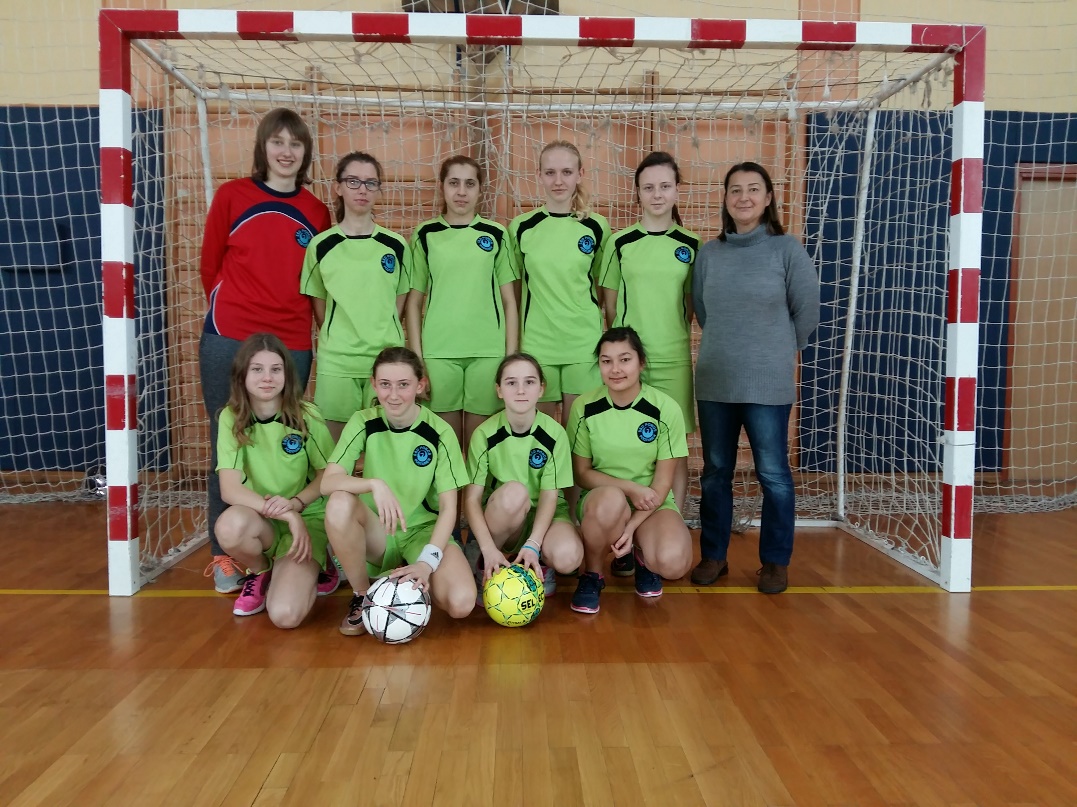 PONOS – PODTUREN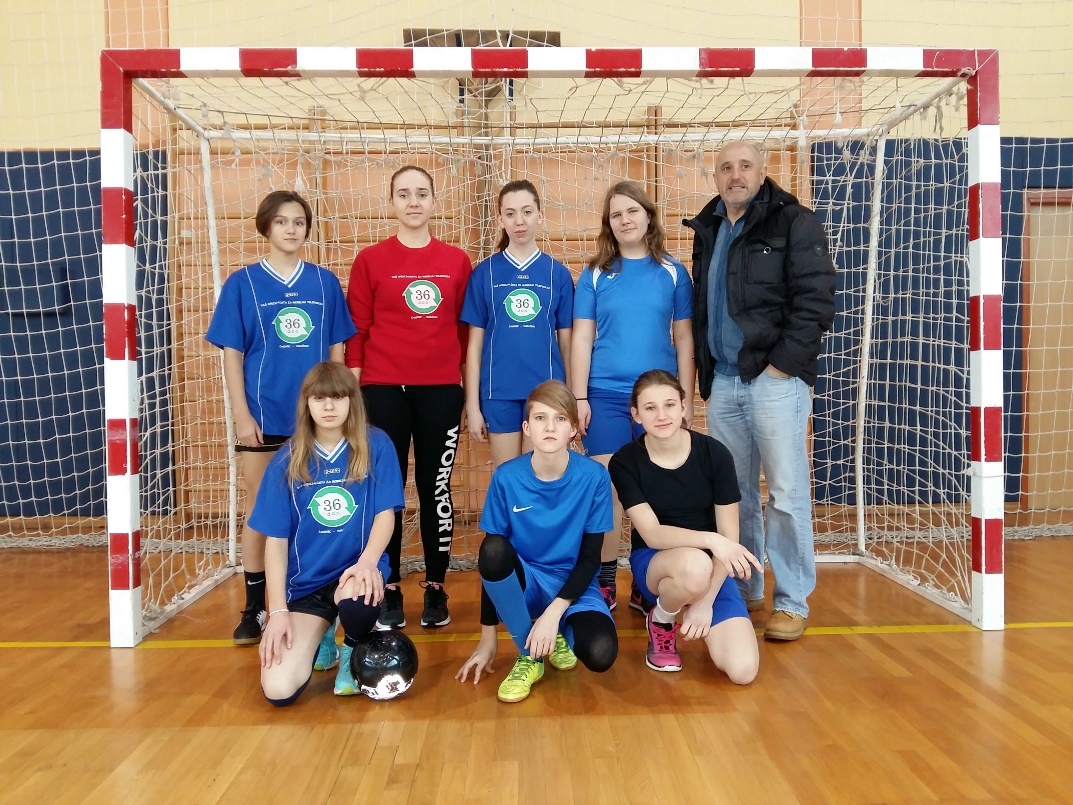 VIHOR – STRAHONINECU Donjem Kraljevcu, 26.1.2017.                             Voditelj natjecanja: Damir Žegarac, prof.STRAHONINECDRAŠKOVEC30PODTUREN PRELOG23DRAŠKOVECPODTUREN02STRAHONINECPRELOG06